¡Buenos días, familias! Estas son las actividades para la semana del 16 de marzo. El alumnado tiene dos sesiones de inglés y el trabajo es el siguiente:Con esta dirección pueden acceder a varios recursos del libro usado durante este curso escolar: https://elt.oup.com/student/daisyrobinandme/Recordatorio: El alumnado ha trabajado hasta la unidad 4.A continuación les adjunto las direcciones de vídeos de algunas canciones usadas en nuestras clases diarias.https://youtu.be/-EuDBmVqvKQ				Hello songhttps://www.youtube.com/watch?v=EW2XoVi-DBQ 		Count down songhttps://www.youtube.com/watch?v=N-6bxyzyHZs		Numbers 1-20Les añado también las canciones con las que pueden repasar y divertirse.https://www.youtube.com/watch?v=iMtGFOFX6wo		Shapes song (I can make a triangle)https://www.youtube.com/watch?v=iMtGFOFX6wo		Shapes song 1https://www.youtube.com/watch?v=03pyY9C2Pm8		Shapes song 2https://www.youtube.com/watch?v=EW2XoVi-DBQ 		Count down songhttps://www.youtube.com/watch?v=N-6bxyzyHZs		Numbers 1-20https://www.youtube.com/watch?v=rov5t-aggeQ		Easter egg huntEsta última canción es nueva para ellos. Así que tienen que escucharla varias veces. Ante cualquier duda pueden transmitirla a mi dirección de correo: pinoingles@yahoo.com¡A pasarlo bien y disfruten!Colour.Point and say: Easter egg hunt, chocolate egg, basket and sweet.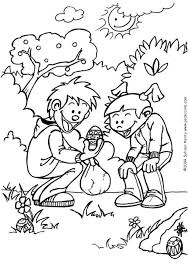 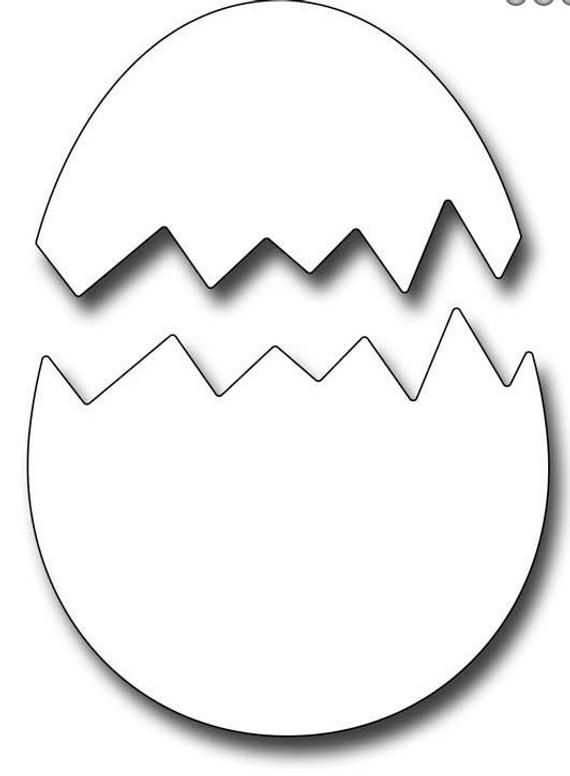 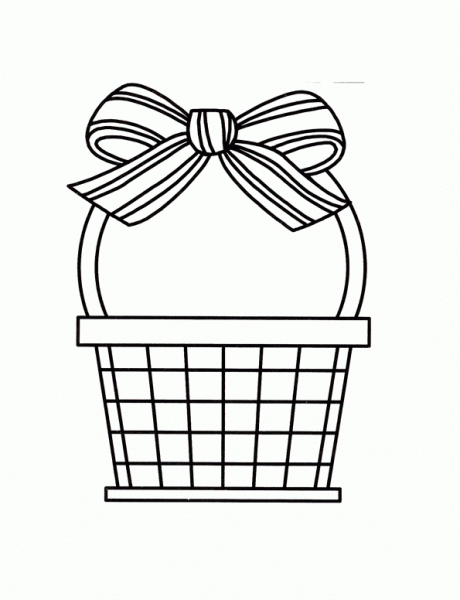 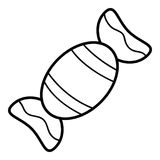 